Abril 1 de 2014Clasificar y describir los alimentosCuál es la diferencia entre fruto fruta y vegetales.Conjugate the main verbs in present ( desayunar , almorzar, merendar, cenar)Find the meaning of the words ( sabores)Classify foodMake a power point presentation with the 12 categories.For example:Frutas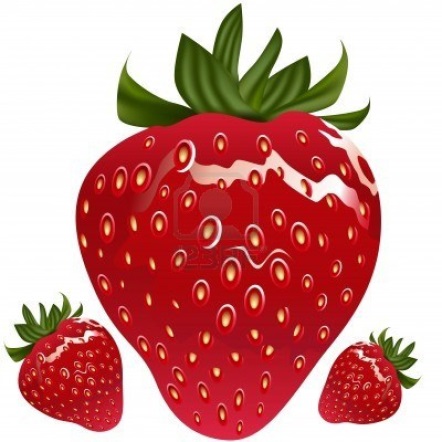 La fresa es una fruta acida y deliciosa, contiene vitamina C, ayuda a proteger el cuerpo de infecciones de la garganta. Se puede comer en el desayuno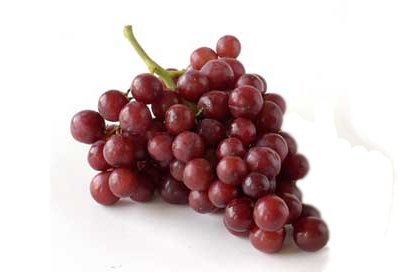 La uva es una fruta dulce y deliciosa, contiene azúcar, es fuente de energía para el cuerpo.Se puede comer en la merienda.